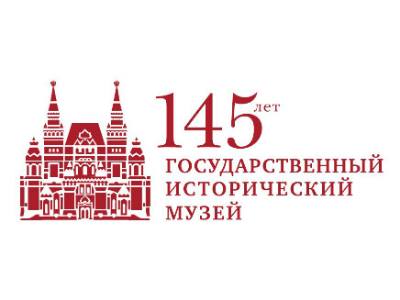 25 августа 2017 г в 16.00Церемония награждения победителей Всероссийского детского творческого конкурса«Мы рисуем Историю»С февраля по июнь 2017 года проходил организованный Государственным историческим музеем Всероссийский детский творческий конкурс «Мы рисуем Историю». Конкурс был посвящен 145-летию музея, которое отмечалось 9 февраля 2017 г.Участники представляли на конкурс индивидуальные и коллективные творческие работы, посвященные внешнему облику, убранству залов и собранию Исторического музея, выдающимся личностям и знаковым событиям в отечественной истории. Музей получил сотни ярких, трогательных, самобытных, прекрасно исполненных произведений, и выделить лишь некоторые из них для особого поощрения составило сложную задачу. Все участники конкурса, число которых составляет более 900 человек, получили от Исторического музея грамоты. Компетентное жюри выбрало победителей и призеров конкурса, на церемонии награждения им будут вручены дипломы и подарки от музея и партнеров проекта.Лучшие работы будут представлены на выставке в Историческом музее в июне 2018 года.Партнеры конкурса:Московский академический художественный лицей РАХШкола акварели Сергея АндриякиРоссийское историческое обществоСеть кафе «Шоколадница»Отель «Балчуг Кемпински Москва»Компания «Комус»Творческое объединение AGORApro и Anna Tolstikova«Издательский дом Лингва-Ф»Издательство «Манн, Иванов и Фербер»Компания «Мир детства»Компания «Бытпласт»Школа Архитектурного Развития (ШАР)Информационный центр «Столица Детства»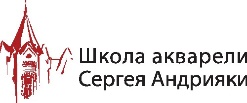 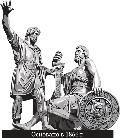 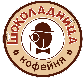 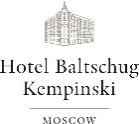 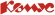 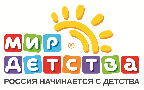 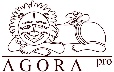 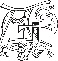 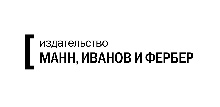 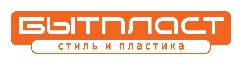 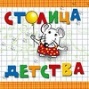 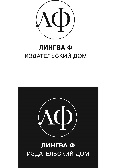 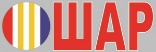 